****************************************************************************************************               ****************************************************************************************************ОТЧЕТоб оказанных услугах по управлению и (или) выполненных работах по содержаниюи текущему ремонту общего имущества за 2019 год в многоквартирном доме,  расположенном  по   адресу: Каляева 33Всего за период с "01" января 2019 г. по "31" декабря 2019 г.выполнено работ (оказано услуг) на общую сумму 2348733,00 р.(два миллиона триста сорок восемь тысяч семьсот тридцать три рубля)                                                                                   (прописью)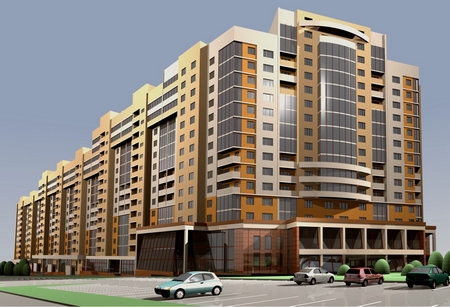          Общество с ограниченной ответственностью         «Управляющая компания        «Серов Веста»           телефон 7-57-11, 6-96-09624992 Россия Свердловская область город Серов, ул. Ленина, 152ИНН 6680002652/КПП 668001001, ОГРН 1136680001480 р/счет 40702810669300000476,к/с  30101810900000000795 ПАО КБ «УБРиР»БИК 046577795 Наименование вида
работы
(услуги) Периодичность/
количественный
показатель
выполненной
работы
(оказанной
услуги)Единица
измерения
работы
(услуги)Стоимость
сметная
стоимость
выполненной
работы
(оказанной
услуги) за
единицуЦена
выполненной
работы
(оказанной
услуги),
в рубляхУСЛУГИ ПО ПРИЕМУ ПЛАТЕЖЕЙ ГРАЖДАН ФАКТИЧЕСКАЯ(РАЗ) ЗА ПЕРИОД94237,4394237,43УПРАВЛЕНИЕ УК МКДФАКТИЧЕСКАЯ(РАЗ) ЗА ПЕРИОД375899,99375899,99ОБСЛУЖИВАНИЕ ПРИБОРОВ УЧЕТАФАКТИЧЕСКАЯ(РАЗ) ЗА ПЕРИОД9672,009672,00ЛИКВИДАЦИЯ ВОЗДУШНЫХ ПРОБОКФАКТИЧЕСКАЯ(РАЗ) ЗА ПЕРИОД28351,8428351,84УСТРАНЕНИЕ ЗАСОРОВ ВНУТР. КАНАЛИЗ. ТРУБОПРОВОДОВ ФАКТИЧЕСКАЯ(РАЗ) ЗА ПЕРИОД13368,5613368,56ПОДГОТОВКА К ОПРЕССОВКЕФАКТИЧЕСКАЯ(РАЗ) ЗА ПЕРИОД943,79943,79РЕВИЗИЯ. СМЕНА, ЗАДВИЖЕК, ЗАПОРНОЙ АРМАТУРЫФАКТИЧЕСКАЯ(РАЗ) ЗА ПЕРИОД24292,8024292,80ЗАКРЫТИЕ, ОТКРЫТИЕ ЗАДВИЖЕК НА ОТОПЛЕНИИФАКТИЧЕСКАЯ(РАЗ) ЗА ПЕРИОД3088,643088,64ОБСЛЕДОВАНИЕ ТЕХ.СОСТОЯНИЯ ДЫМОХОДОВ И ВЕНТИЛЯЦИОННЫХ КАНАЛОВФАКТИЧЕСКАЯ(РАЗ) ЗА ПЕРИОД19850,7219850,72ГИДРОПНЕВМАТИЧЕСКАЯ ПРОМЫВКА СИСТЕМЫ ОТОПЛЕНИЯФАКТИЧЕСКАЯ(РАЗ) ЗА ПЕРИОД103209,43103209,43ТЕХНИЧЕСКОЕ ОБСЛУЖИВАНИЕ ВДГОФАКТИЧЕСКАЯ(РАЗ) ЗА ПЕРИОД36043,0036043,00ПОВЕРКА ОПУФАКТИЧЕСКАЯ(РАЗ) ЗА ПЕРИОД58216,4658216,46ЗАМЕНА КАНАЛИЗАЦИОННОГО СТОЯКАФАКТИЧЕСКАЯ(РАЗ) ЗА ПЕРИОД27535,2027535,20ЗАМЕНА, РЕМОНТ УЧАСТКА ТРУБОПРОВОДАФАКТИЧЕСКАЯ(РАЗ) ЗА ПЕРИОД7980,007980,00СМЕНА СБОРКИФАКТИЧЕСКАЯ(РАЗ) ЗА ПЕРИОД12048,0012048,00УСТАНОВКА МАНЖЕТА НА КАНАЛИЗ СТОЯКЕФАКТИЧЕСКАЯ(РАЗ) ЗА ПЕРИОД6208,806208,80РЕМОНТ, РЕВИЗИЯ БОЙЛЕРАФАКТИЧЕСКАЯ(РАЗ) ЗА ПЕРИОД68079,6068079,60РЕМОНТ БОЙЛЕРНОЙФАКТИЧЕСКАЯ(РАЗ) ЗА ПЕРИОД60975,6060975,60УСТАНОВКА, ЗАМЕНА КРАНА, ЗАГЛУШКИФАКТИЧЕСКАЯ(РАЗ) ЗА ПЕРИОД751,20751,20РЕГУЛИРОВКА ЭЛЕВАТОРНОГО УЗЛАФАКТИЧЕСКАЯ(РАЗ) ЗА ПЕРИОД3990,003990,00ЗАМЕНА ЦИРКУЛЯЦИОННОГО НАСОСА ФАКТИЧЕСКАЯ(РАЗ) ЗА ПЕРИОД34449,6034449,60СВАРОЧНЫЕ РАБОТЫФАКТИЧЕСКАЯ(РАЗ) ЗА ПЕРИОД4756,804756,80ОБСЛЕДОВАНИЕ, С/С РАБОТЫФАКТИЧЕСКАЯ(РАЗ) ЗА ПЕРИОД29786,3029786,30УСТАНОВКА ИНФОРМАЦИОННЫХ ТАБЛИЧЕК, АНШЛАГАФАКТИЧЕСКАЯ(РАЗ) ЗА ПЕРИОД489,80489,80ИЗОЛИРОВКА ТРУБОПРОВОДОВФАКТИЧЕСКАЯ(РАЗ) ЗА ПЕРИОД213709,20213709,20УСТАНОВКА ЗАМКА, ПРОУШИНФАКТИЧЕСКАЯ(РАЗ) ЗА ПЕРИОД2842,802842,80РЕМОНТ, СМЕНА ДВЕРЕЙ, ПОЛОТНА, БЛОКАФАКТИЧЕСКАЯ(РАЗ) ЗА ПЕРИОД13683,6013683,60ПРОЧИСТКА ВЕН.КАНАЛОВФАКТИЧЕСКАЯ(РАЗ) ЗА ПЕРИОД36241,3236241,32РЕМОНТ СТЕНЫФАКТИЧЕСКАЯ(РАЗ) ЗА ПЕРИОД73143,6073143,60РЕМОНТ ПОДВАЛЬНЫХ ПОМЕЩЕНИЙФАКТИЧЕСКАЯ(РАЗ) ЗА ПЕРИОД290419,20290419,20ИЗГОТОВЛЕНИЕ И УСТАНОВКА МЕТАЛ КОНСТРУКЦИЙ НА ПОДВАЛЬНЫЕ ПРОДУХИФАКТИЧЕСКАЯ(РАЗ) ЗА ПЕРИОД53521,2053521,20УСТАНОВКА, РЕМОНТ ПОРУЧНЕЙФАКТИЧЕСКАЯ(РАЗ) ЗА ПЕРИОД1292,401292,40РЕМОНТ МЕТАЛЛИЧЕСКИХ ДВЕРЕЙ ФАКТИЧЕСКАЯ(РАЗ) ЗА ПЕРИОД1513,201513,20РЕМОНТ ПОЛОВФАКТИЧЕСКАЯ(РАЗ) ЗА ПЕРИОД1969,201969,20ОБСЛЕДОВАНИЕ, СНЯТИЕ РАЗМЕРОВ, РСРФАКТИЧЕСКАЯ(РАЗ) ЗА ПЕРИОД1841,601841,60ЧИСТКА ПОДВАЛА ОТ МУСОРАФАКТИЧЕСКАЯ(РАЗ) ЗА ПЕРИОД44079,5544079,55ДЕРАТИЗАЦИЯ, ДЕЗИНСЕКЦИЯ ПОДВАЛАФАКТИЧЕСКАЯ(РАЗ) ЗА ПЕРИОД2566,082566,08АВАРИЙНО-РЕМОНТНЫЕ РАБОТЫФАКТИЧЕСКАЯ(РАЗ) ЗА ПЕРИОД16902,3216902,32ОЧИСТКА КРОВЛИ ОТ СНЕГАФАКТИЧЕСКАЯ(РАЗ) ЗА ПЕРИОД10344,7110344,71РЕВИЗИЯ, РЕМОНТ ПОДВАЛЬНОГО ОСВЕЩЕНИЯФАКТИЧЕСКАЯ(РАЗ) ЗА ПЕРИОД70967,8670967,86РЕГУЛИР И ПОВЕРКА ЭЛ.СЧЕТЧИКОВФАКТИЧЕСКАЯ(РАЗ) ЗА ПЕРИОД3623,213623,21ЗАМЕНА ТРАНСФОРМАТОРОВ ТОКА, УСТАНОВКА ОДПУФАКТИЧЕСКАЯ(РАЗ) ЗА ПЕРИОД4378,804378,80ОБСЛЕДОВАНИЕ, Э/М РАБОТЫФАКТИЧЕСКАЯ(РАЗ) ЗА ПЕРИОД18659,2718659,27ЗАМЕНА (РЕМОНТ) СВЕТИЛЬНИКАФАКТИЧЕСКАЯ(РАЗ) ЗА ПЕРИОД19214,7519214,75СНЯТИЕ ПОКАЗАНИЙ ИПУ,ОДНФАКТИЧЕСКАЯ(РАЗ) ЗА ПЕРИОД26318,4026318,40РЕВИЗИЯ ВРУФАКТИЧЕСКАЯ(РАЗ) ЗА ПЕРИОД22182,0022182,00РЕВИЗИЯ ЭЛЕКТРОЩИТАФАКТИЧЕСКАЯ(РАЗ) ЗА ПЕРИОД26236,8026236,80РЕВИЗИЯ, ВОССТАНОВЛЕНИЕ ПОДВАЛЬНОГО ОСВЕЩЕНИЯФАКТИЧЕСКАЯ(РАЗ) ЗА ПЕРИОД31260,0431260,04ВЫКАШИВАНИЕ ГАЗОНОВФАКТИЧЕСКАЯ(РАЗ) ЗА ПЕРИОД72406,4872406,48ФОРМИРОВАНИЕ КРОНЫ, СПИЛИВАНИЕ ДЕРЕВЬЕВФАКТИЧЕСКАЯ(РАЗ) ЗА ПЕРИОД4007,274007,27РЕМОНТ, ОКРАСКА МАЛЫХ ФОРМФАКТИЧЕСКАЯ(РАЗ) ЗА ПЕРИОД3806,213806,21ЗАВОЗ ПЛОДОРОДНОГО ГРУНТАФАКТИЧЕСКАЯ(РАЗ) ЗА ПЕРИОД9203,599203,59КОПКА УГЛУБЛЕНИЙ ПОД УСТАНОВКУ ОГРАЖДЕНИЙФАКТИЧЕСКАЯ(РАЗ) ЗА ПЕРИОД3444,003444,00ЗИМНЕЕ ОФОРМЛЕНИЕ ДВОРА ФАКТИЧЕСКАЯ(РАЗ) ЗА ПЕРИОД12229,8812229,88ЧИСТКА ОТ СНЕГА ТЕРРИТОРИЙ ТРАКТОРОМФАКТИЧЕСКАЯ(РАЗ) ЗА ПЕРИОД7960,567960,56ПОБЕЛКА БОРДЮРОВ, ДЕРЕВЬЕВ, КЛУМБ, ПОКРАСКА КОЛЕС ИЗВЕСТЬЮ С КОЛЕРОМФАКТИЧЕСКАЯ(РАЗ) ЗА ПЕРИОД4443,294443,29РАСХОДЫ НА БЛАГОУСТРОЙСТВО И ОБЕСПЕЧЕНИЕ САНИТАРНОГО СОСТОЯНИЯ ПРИДОМОВОЙ ТЕРРИТОРИИФАКТИЧЕСКАЯ(РАЗ) ЗА ПЕРИОД220095,05220095,05